Пояснительная записка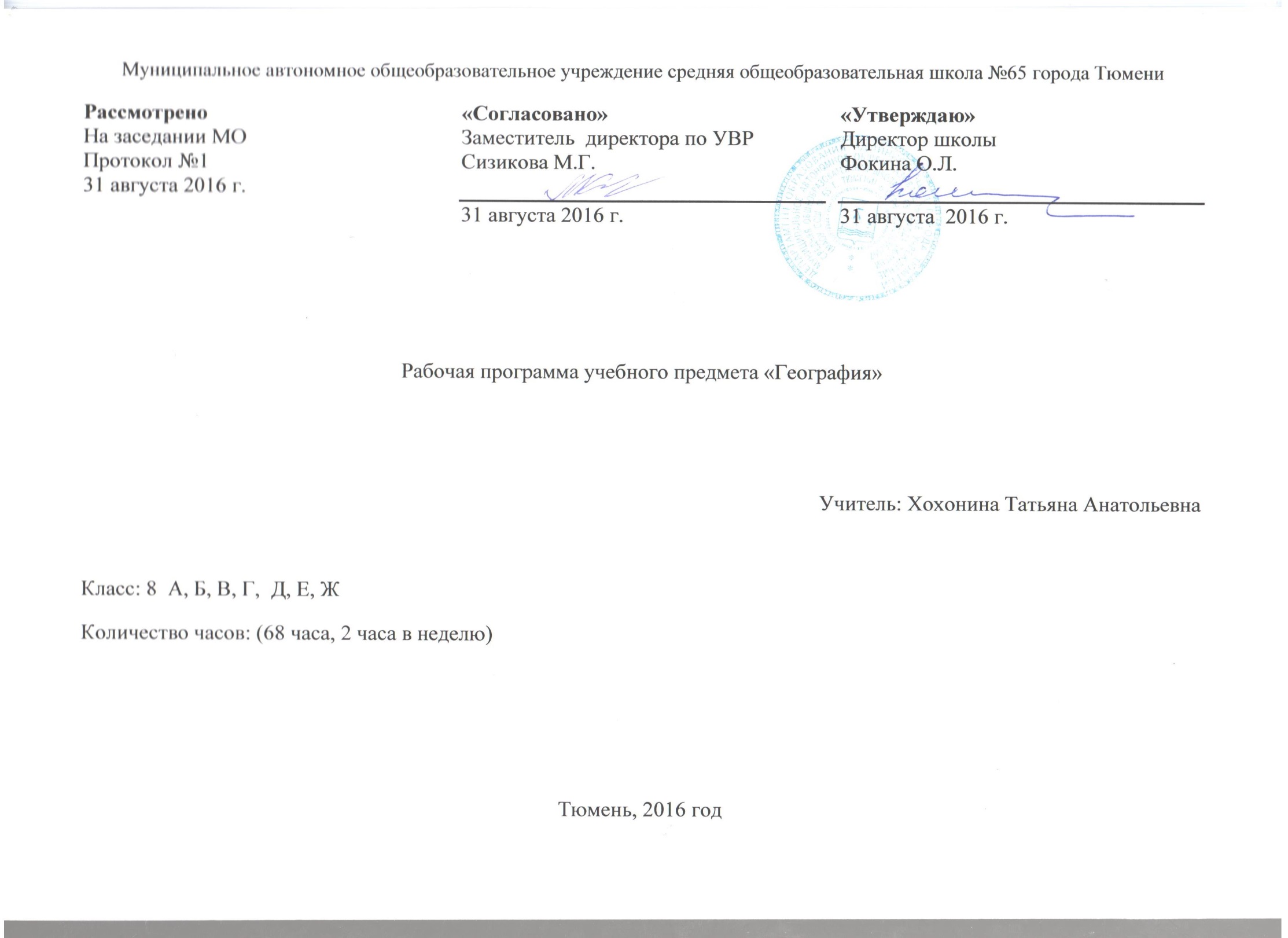 Составлена на основе: Федерального закона «Об образовании в Российской Федерации» №273-ФЗ  от 12.12.2012 г.; Федерального компонента Государственного стандарта общего образования  (в ред. Приказа Минобрнауки России № 39 от 24.01.2012); Примерной программы «География»  для 8 классов общеобразовательных учреждений. – М.: ООО «Русское слово», 2013; авторской программы Домогацких Е.М. «География» для 6-9 классов. Русское слово- учебник 2012.Программа рассчитана на 68 часов (2 часа в неделю)Курс «География России» занимает центральное место в географическом образовании в школе. Содержание предлагаемого курса полностью соответствует образовательному стандарту в области географии и концепции  географического образования в основной школе. Данный курс опирается  на систему географических знаний, полученных учащимися в 6-7 классах. C другой стороны, он развивает общие географические понятия, определения, закономерности на новом, более высоком уровне, используя как базу географию родной страны. Для развития знаний о своем крае, воспитания любви к своему региону выделено для знакомства с  историей Тюменской области, ее  ресурсами. Преобладающей формой текущего контроля выступает  устный опрос, тестирование, презентации, проверочные и практические работы, географические диктанты, работы с контурными картами. Основные цели и задачи курса.- сформировать целостный географический образ своей Родины;- дать представление об особенностях природы, населения и хозяйства нашей Родины;- сформировать образ нашего государства как объекта мирового сообщества, дать представление о роли России в мире;- сформировать необходимые географические умения и навыки;- воспитывать патриотическое отношение на основе познания своего родного края, его истории, культуры, понимания его роли и места в жизни страны и мира в целом;- воспитывать грамотное экологическое поведение и отношение к окружающему миру.Годовая промежуточная аттестация – в форме теста.Описание места учебного предмета.В соответствии с учебным планом основного общего образования МАОУ СОШ №65 предмет «География» изучается в 8 классе 2 часа в неделю. Общий объём учебного предмета составляет 68 часов (34 учебных недели).Планируемые результаты изучения  учебного курса1. Знать (понимать): - географические особенности природных регионов России; основные географические объекты; - причины, обуславливающие разнообразие природы нашей Родины; - связи между географическим положением, природными условиями и хозяйственными особенностями отдельных регионов страны; - факторы размещения основных отраслей хозяйства России; - основные отрасли хозяйства России, географию их размещения; - крупнейшие городские агломерации нашей страны; - причины возникновения геоэкологических проблем, а также меры по их предотвращению; - географию народов населяющих нашу страну;2. Уметь: - давать характеристики крупных регионов нашей страны, в том числе с использованием карт атласа; - приводить примеры рационального природопользования; прогнозировать изменения природных объектов в результате хозяйственной деятельности человека; - объяснять особенности хозяйства регионов России и их экономические связи.использовать приобретенные знания и умения в практической деятельности и повседневной жизни для:ориентирования на местности; определения поясного времени; чтения карт различного содержания;учета фенологических изменений в природе своей местности; проведения наблюдений за отдельными географическими объектами, процессами и явлениями, их изменениями в результате природных и антропогенных воздействий; оценки их последствий;наблюдения за погодой, состоянием воздуха, воды и почвы в своей местности; определения комфортных и дискомфортных параметров природных компонентов своей местности с помощью приборов и инструментов;решения практических задач по определению качества окружающей среды своей местности, ее использованию, сохранению и улучшению; принятия необходимых мер в случае природных стихийных бедствий и техногенных катастроф;проведения самостоятельного поиска географической информации на местности из разных источников: картографических, статистических, геоинформационных.Содержание программы.Часть I. Природа России Раздел I. Общая физическая география России (34 часа) Тема 1. Географическое положение (4 часа)Особенности географического положения России. Территория и акватория, морские и сухопутные границы, воздушное пространство, недра, континентальный шельф и экономическая зона Российской Федерации. Часовые пояса. Соседи России. Крайние точки.Основные понятия: часовые пояса, поясное время, декретное время, летнее и зимнее время, московское время, Российский сектор Арктики, государственные границы.Практические работы: 1. Характеристика географического положения России. Сравнение ГП России с ГП других стран.2. Решение задач на определение поясного времени. Тема 2. Исследование территории России (3 часа) История освоения и изучения территории России. Открытие и освоение русскими землепроходцами Европейского Севера, Западной и Восточной Сибири, Дальнего Востока. Мангазея. Остроги. Камчатские экспедиции. Исследования Северного Ледовитого океана, Северный морской путь. Исследования Русского географического общества.Основные понятия: Мангазея, остроги, Великая Северная экспедиция, Северный морской путь.Персоналии: И. Москвитин, С. Дежнев, Е. Хабаров, И. Камчатой, В. Атласов, В. Беринг, А. Чириков, С.Челюскин, Д. и Х. Лаптевы, В. Н. Татищев, Ф.П. Врангель, В.В. ДокучаевН.А.Э. Норденшельд, Ф. Нансен, Г.Я. Седов, Дж. Де-Лонг, В.А. Обручев, О.Ю. Шмидт, Б.А. Вилькицкий.Тема 3. Геологическое строение и рельеф (5 часов) Природные условия и ресурсы. Геологическое летоисчисление. Особенности геологического строения. Особенности геологического строения и распространения крупных форм рельефа. Выявление: зависимости между тектоническим строением, рельефом и размещением основных групп полезных ископаемых. Формирование рельефа под воздействием внутренних и внешних сил. Районы современного горообразования, землетрясений и вулканизма. Великое оледенение. Закономерности размещения месторождений полезных ископаемых России. Влияние рельефа на жизнь и хозяйственную деятельность  человека. Стихийные природные явления на территории страны. Основные понятия: абсолютный и относительный возраст горных пород, геохронологическая шкала, эра, период, платформа, щит, плита, складчатый пояс, складчатые и складчато-глыбовые горы, месторождение. Анализ физической карты и карт компонентов природы.Персоналии: А.Е. Ферсман, В.А. Обручев, И.М. Губкин.Практическая работа: 1.Установление связи между тектоническими структурами, формами рельефа и полезными ископаемыми.  Тема 4. Климат и погода (7 часов) Типы климатов, факторы их формирования, климатические пояса. Климат и хозяйственная деятельность людей. Особенности климата России. Солнечная радиация и радиационный баланс. Закономерности распределения тепла и влаги: средние температуры января и июля, осадки, испарение, испаряемость, коэффициент увлажнения. Стихийные природные явления на территории страны. Анализ физической карты и карт компонентов природы.Погода. Типы воздушных масс, циркуляция атмосферы (атмосферные фронты, циклоны и антициклоны). Прогнозы погоды. Использование аэрокосмических методов изучения климатических явлений. Климат и погода, и их влияние на хозяйственную деятельность людей. Понятие об агроклиматических ресурсах.. Изменение климата под влиянием естественных и антропогенных факторов.Климат и человек. Влияние климата на быт человека, его жилище, одежду, способы передвижения, здоровье. Основные понятия: солнечная радиация, коэффициент увлажнения, атмосферный фронт, циклон, антициклон.Персоналии: А.И. Воейков.Практические работы: 1. Выявление особенностей изменения средних температур января и июля, годового количества осадков и коэффициента увлажнения по территории страны с запада на восток. 2. Составление прогноза погоды по имеющимся синоптическим картам. Тема 5. Моря и внутренние воды (7часов) Природно-хозяйственные различия морей России. Моря, окружающие территорию России. Воды суши, их виды. Реки России. Главные речные системы. Распределение рек по бассейнам океанов. Роль рек в освоении территории России. Важнейшие озера, их происхождение. Искусственные водоемы. Болота. Подземные воды. Ледники.  Многолетняя мерзлота Выявление зависимости между режимом, характером течения рек, рельефом и климатом. Внутренние воды и водные ресурсы, особенности их размещения на территории страны. Стихийные природные явления на территории страны. Анализ физической карты и карт компонентов природы.Основные понятия: речная система, бассейн реки, питание реки, режим реки, падение и уклон реки, верховые и низинные болота, многолетняя мерзлота, горные и покровные ледники, водные ресурсы.Персоналии: В.Беринг, Г.И. Невельской.Практические работы: 1. Характеристика морей, омывающих территорию России. 2. Определение по тематическим картам режима питания, особенностей годового стока и возможностей хозяйственного использования реки. 3. Оценивание обеспеченности водными ресурсами крупных регионов России. Тема 6. Почвы (2часа) Почвы и почвенные ресурсы, размещение основных типов почв. Меры по сохранению плодородия почв. Закономерности распространения почв. Почвенные карты. Почвенные ресурсы России. Чернозем. Изменения почв в процессе их хозяйственного использования, борьба с эрозией и загрязнением почв. Основные понятия: почвенные горизонты, зональные типы почв, почвенные ресурсы.Персоналии: В.В. Докучаев. Тема 7. Природные зоны (6часов) Растительный и животный мир России. Природные зоны. Высотная поясность. Особо охраняемые природные территории. Природные комплексы и природно-территориальные комплексы. Взаимосвязь природных компонентов внутри комплекса. Природные компоненты и их зависимость от влияния человека. Природные комплексы разных уровней. Арктические пустыни. Тундры. Лесотундры. Тайга. Смешанные и широколиственные леса. Лесостепи. Степи. Полупустыни. Пустыни. Черноморское побережье Кавказа. Зональные и азональные природные комплексы Анализ физической карты и карт компонентов природы.Основные понятия: природно-территориальный комплекс, природная зона, высотная поясность, ландшафт, биосферный заповедник.Персоналии: В.В. Докучаев, Л.С. Берг.Практические работы: 1. Выявление зависимости между компонентами природы на примере одной из природных зон. 2. Прогнозирование изменения одного из компонентов природно-территориального комплекса при заданном изменении другого. Раздел 2. Крупные природные районы России (24 часа)Тема 1. Островная Арктика (1час) Природное районирование России.Мир арктических островов. Западная Арктика: Земля Франца-Иосифа, Новая Земля. Восточная Арктика: Новосибирские острова, Северная Земля, остров Врангеля. Тема 2. Восточно-Европейская Русская равнина (4часа) Физико-географическое положение территории. Древняя платформа. Чередование возвышенностей и низменностей – характерная черта рельефа. Морено-ледниковый рельеф. Полесья и ополья. Эрозионные равнины. Полезные ископаемые Русской равнины: железные и медно-никелевые руды Балтийского щита, КМА, Печорский каменноугольный бассейн, хибинские апатиты и др.Климатические условия и их благоприятность для жизни человека. Западный перенос воздушных масс. Крупнейшие реки. Разнообразие почвенно-растительного покрова лесной зоны. Лесостепь и степь. Природная зональность на равнине.  Крупнейшие заповедники. Экологические проблемы – последствие интенсивной хозяйственной деятельности.Основные понятия: увалы, западный перенос, оттепель, моренные холмы, «бараньи лбы», Малоземельская и Большеземельская тундра, полесье, ополье.Практическая работа: 1. Определение по основным климатическим характеристикам (количеству солнечной радиации, количеству осадков, средним температурам января и июля) изменения климатических условий в разных частях Восточно-Европейской равнины. Тема 3. Кавказ (2часа) Кавказ – самый южный район страны. Особенности географического положения региона. Равнинная, предгорная, и горная части региона: их природная и хозяйственная специфика. Горный рельеф, геологическое строение и полезные ископаемые Кавказа. Особенности климата региона. Современное оледенение. Основные реки, особенности питания и режима, роль в природе и хозяйстве. Почвенно-растительный покров и растительный мир.  Структура высотной поясности гор. Агроклиматические, почвенные и кормовые ресурсы. Заповедники и курорты Кавказа.Основные понятия: Предкавказье, лакколит, Большой Кавказ, бора, фен.Практическая работа: 1. Составление схемы высотной поясности в горах Большого Кавказа. Тема 4. Урал (3часа) Урал – каменный пояс России. Освоение и изучение Урала. Пограничное положение Урала между европейской частью России и Сибирью на стыке тектонических структур и равнин. Различия по геологическому строению и полезным ископаемым Предуралья, Урала и Зауралья. Уральские самоцветы. Недостаточная геологическая изученность Урала. Особенности климата Урала. Урал – водораздел крупных рек.Зональная и высотная поясность. Почвенно-растительный покров и развитие сельского хозяйства. Антропогенные изменения природы Урала. Заповедники Урала.Основные понятия: Предуралье, Зауралье, омоложенные горы.Персоналии: А.Е. Ферсман.Практическая работа: 1. Оценка природных условий и ресурсов одной из частей Урала на основе карт атласа. Тема 5. Западно-Сибирская равнина (3часа) Западная  Сибирь край уникальных богатств: крупнейший в мире нефтегазоносный бассейн. Западно-Сибирская равнина – одна из крупнейших низменностей земного шара. Молодая плита и особенности формирования рельефа. Континентальный климат, при небольшом количестве осадков избыточное увлажнение, внутренние воды. Сильная заболоченность. Отчетливо выраженная зональность природы от тундр до степей. Краткая характеристика зон. Зона Севера и её значение. Оценка природных условий для жизни и быта человека; трудность освоения природных богатств: суровая зима.многолетняя мерзлота, болота.Основные понятия: многолетняя мерзлота, низменные болота, березовые колки, суховеи.Практическая работа: 1. Объяснение закономерностей распространения болот на территории Западной Сибири. Описание трудностей в освоении территории, связанных с наличием заболоченных территорий. Тема 6. Средняя Сибирь (2часа) Географическое положение между реками Енисей и Лена. Древняя Сибирская платформа, представленная в рельефе Среднесибирским плоскогорьем. Преобладание плато и нагорий. Траппы и кимберлитовые трубки. Месторождения золота, алмазов, медно-никелевых руд, каменного угля. Резко континентальный климат: малое количество осадков, Сибирский (Азиатский) антициклон. Крупнейшие реки России: Лена, Енисей и их притоки. Реки – основные транспортные пути Средней Сибири; большой гидроэнергетический потенциал. Морозные формы рельефа. Две природные зоны: тундра и светлохвойная тайга.Основные понятия: траппы, кимберлитовая трубка, Сибирский (Азиатский) антициклон, полигоны, бугры пучения,  гидролакколиты.Практическая работа: 1. Характеристика жизнедеятельности человека в суровых природных условиях на примере Норильска. Тема 7. Северо-Восток Сибири (2часа) Географическое положение: от западных предгорий Верхоянского хребта до Чукотского нагорья на востоке. Омоложенные горы; среднегорный рельеф территории, «оловянный пояс». Резко континентальный климат с очень холодной зимой и прохладным летом. Полюс холода  Северного полушария. Определяющее значение многолетней мерзлоты для всей природы региона. Реки со снеговым питанием и половодьем в начале лета. Природные зоны: тундра и светлохвойная тайга.Основные понятия: омоложенные горы, складчато- глыбовые горы, полюс холода, ископаемый (жильный лед), наледь.Персоналии: И.Д. Черский, В.В. Прончищев, Д.Я. Лаптев. Тема 8. Горы Южной Сибири (3часа) Южная Сибирь – рудная кладовая страны. Разнообразие тектонического  строения и рельефа. Складчато-глыбовые средневысотные горы и межгорные котловины, тектонические озера. Байкал. Области землетрясений. Богатство рудными ископаемыми магматического происхождения. Контрастность климатических условий. Высотная поясность. Степи Забайкалья. Агроклиматические ресурсы. Экологические проблемы Байкала.Основные понятия: возрожденные горы, геологические разломы, тектонические озера.Персоналии: П.С. Паллас, В.А. Обручев, И.Д. Черский.Практическая работа: 1. Выявление зависимости между тектоническим строением, рельефом и размещением полезных ископаемых на примере железорудных месторождений Алтая. Тема 9. Дальний Восток (4часа) Дальний Восток – край, где север встречается с югом. Геология и тектоника территории. Современный вулканизм Камчатки и Курил. Муссонный климат Тихоокеанского побережья. Климатические контрасты севера и юга. Большая густота и полноводность речной сети. Паводки и наводнения. Гидроресурсы и ГЭС. Влияние приморского положения на смещение границ природных зон к югу. Гигантизм растений. Характеристика тундры и лесной зоны. Уссурийская тайга – уникальный природный комплекс. Заповедники Дальнего Востока.Основные понятия: сопка, цунами, гейзеры, муссонный климат, тайфун.Персоналии: Ф. Попов, С. Дежнев, В. Поярков, В. Атласов, Е. Хабаров, И. Москвитин, Н. Пржевальский, Г. Невельской, А. Лаперуз.Практическая работа: 1. Оценка основных климатических показателей для характеристики условий жизни и хозяйственной деятельности населения на примере Приморья. Раздел 3. Природа и человек (3часа)Выявление способов адаптации человека к разнообразным климатическим условиям. Влияние человека на природу: использование природных ресурсов, выброс отходов, изменение природных ландшафтов, создание природоохранных территорий. Определение влияния особенностей природы на жизнь и хозяйственную деятельность людей. Оценка экологической ситуации в разных регионах России.Роль географии в современном мире. Географические прогнозы. Задачи современной географии.Основные понятия: рациональное природопользование, географический прогноз.Раздел 4. География своего региона (7часов)География своей республики (края, области). Определение географического положения территории, основных этапов ее освоения. Оценка природных ресурсов и их использования. Наблюдение за природными компонентами, географическими объектами, процессами и явлениями своей местности, их описание. Называть основные геологические эры, структуры земной коры, объяснять образование и размещение форм рельефа, закономерности размещения наиболее крупных месторождений полезных ископаемых, характеризовать климат по сезонам года, определять факторы, формирующие климат характеризовать водные ресурсы, оценивать обеспеченность ими нужд населения, находить пути решения экологических проблем называть зональные типы почв, их главные свойства, примеры мелиорации земель в разных зонах. Географическая номенклатура Крайние точки: мыс Флигели, мыс Челюскин, гора Базардюзю, Куршская коса.Моря: Баренцево, Белое, Лаптевых, Карское, Восточно-Сибирское, Чукотское, Берингово, Охотское, Японское, Балтийское, Черное, Азовское, Каспийское море-озеро.Заливы: Гданьский, Финский, Кандалакшский, Онежская губа, Байдарацкая губа, Обская губа, Енисейский, Пенжинская губа, Петра Великого.Проливы: Лаперуза, Кунаширский, Керченский, Берингов, Татарский.Острова: Земля Фраца Иосифа, Новая Земля, Новосибирские, Северная Земля, Врангеля, Сахалин, Курильские, Соловецкие, Колгуев, Вайгач, Кижи, Валаам, Командорские.Полуострова: Камчатка, Ямал, Таймыр, Кольский, Канин, Рыбачий, Таманский, Гыданьский, Чукотский.Реки: Волга, Дон, Обь, Иртыш, Лена, Енисей, Ангара, Яна, Индигирка, Колыма, Анадырь, Амур, Зея, Бурея, Шилка, Аргунь, Северная Двина, Печора, Онега, Мезень, Ока, Вятка, Кама, Нева, Кубань, Кума, Терек, Урал, Белая, Чусовая, Исеть, Бия, Катунь, Тобол, Ишим, Пур, Таз, Нижняя Тунгуска, Подкаменная Тунгуска, Вилюй, Алдан, Хатанга, Селенга, Оленек, Уссури, Камчатка.Озера: Чудское, Онежское, Ладожское, Байкал, Таймыр, Телецкое, Селигер, Имандра, Псковское, Ильмень, Плещеево, Эльтон, Баскунчак, Кулундинское, Чаны, Ханка.Водохранилища: Куйбышевское, Рыбинское, Братское, Волгоградское, Цимлянское, Вилюйское, Зейское, Горьковское.Каналы: Беломорско-Балтийский, Мариинская система, Волго-Балтийский, им. Москвы, Волго-Донской.Горы: Хибины, Большой Кавказ, Казбек, Эльбрус, Урал, Народная, Ямантау, Магнитная, Качканар, Алтай, Белуха, Салаирский кряж, Кузнецкий Алатау, Западный и Восточный Саян, Бырранга, Енисейский кряж, Становое нагорье, Алданское нагорье, Витимское плоскогорье, Становой хребет, Верхоянский хребет, хребет Черского, Чукотское нагорье, Джугджур, Сихотэ-Алинь, Ключевская Сопка, Авачинская Сопка, Шивелуч. Возвышенности: Среднерусская, Приволжская, Среднесибирское плоскогорье, плато Путорана, Тиманский кряж, Северные Увалы, Валдайская, Ставропольская, Сибирские Увалы.Равнины: Восточно-Европейская (Русская), Западно-Сибирская, Окско-Донская, Ишимская, Барабинская, Зейско-Буреинская, Центрально-Якутская.Низменности: Яно-Индигирская, Колымская, Средне-Амурская, Кумо-Манычская впадина, Прикаспийская, Печорская, Мещерская, Окско-Донская, Прикубанская, Кузнецкая котловина, Северо-Сибирская, Минусинская, Тувинская котловины.Заповедники и другие охраняемые территории: Астраханский, Баргузинский, Кандалакшский, Галичья Гора, Кедровая Падь, Приокско-Террасный, Лапландский, Дарвинский, Самарская Лука, Тебердинский, Печоро-Илычский, Башкирский, Ильменский, Алтайский, Таймырский, Долина Гейзеров, Ленские Столбы, Усть-Ленский, Кроноцкий, Остров Врангеля, Дальневосточный морской.Месторождения: Печорский угольный бассейн, КМА, Подмосковный буроугольный бассейн, Баскунчак (соли), Западно-Сибирский нефтегазоносный бассейн, Кузбас, Горная Шория  (железные руды), Донбас, Хибины (апатиты), Канско-Ачинский, Ленский, Тунгусский, Южно-Якутский угольные бассейны, Удоканское (медь), Алдан и Бодайбо (золото), Мирный (алмазы). Критерии и нормы оценки знаний, умений и навыков обучающихся.Результатом проверки уровня усвоения учебного материала остаётся отметка. При оценке знаний обучающихся предполагается обращать внимание на правильность, осознанность, логичность и доказательность в изложении материала, точность использования географической терминологии, самостоятельность ответа. Оценка знаний предполагает учёт индивидуальных способностей обучающихся, дифференцированный подход к организации работы.Устный ответ:Отметка «5» - ответ полный, правильный, отражающий основной материал курса; правильно раскрыто содержание понятий, закономерностей,географических взаимосвязей и конкретизация их примерами; правильное использование карты и других источников знаний; ответ самостоятельный с опорой на ранее приобретённые знания и дополнительные сведения о важнейших географических событиях  современностиОтметка «4»- ответ удовлетворяет ранее названным требованиям, он полный, правильный; есть неточности в изложении основного материала или  выводах, легко исправляемые по дополнительным вопросам учителя.Отметка «3»- ответ правильный, ученик в основном понимает материал, но нечётко определяет понятия и закономерности; затрудняется всамостоятельном объяснении взаимосвязей, непоследовательно излагает материал, допускает ошибки в использовании карт при ответе.Отметка «2» - ответ неправильный, не раскрыто основное содержание учебного материала, не даются ответы на вспомогательные вопросы учителя, грубые ошибки в определении понятий, неумение работать с картой.Примечание.  По окончании устного ответа обучающегося педагогом даётся краткий анализ ответа, объявляется мотивированная отметка.Возможны привлечение других обучающихся для анализа ответа, самоанализ, предложение оценки.  Оценка качества выполнения самостоятельных письменных работ.Отметка «5» ставится, если обучающийся: - выполнил работа без ошибок и недочётов; - допустил не более одного недочёта.Отметка «4» ставится, если ученик выполнил работу полностью, но допустил в ней: - не более одной негрубой ошибки и одного недочёта; - или не более двух недочётов.Отметка «3» ставится, если ученик правильно выполнил не менее половины работы или допустил: - не более двух грубых ошибок;- или не более одной грубой и одной негрубой ошибки и одного недочёта; - или одной негрубой ошибки и трёх недочётов;- или при отсутствии ошибок, но при наличии четырёх-пяти недочётов.Отметка «2» ставится, если ученик: - допустил число ошибок и недочётов, превосходящее норму, при которой может быть выставлена отметка «3»; - или если правильно выполнил менее половины работы.Примечание:  учитель имеет право поставить оценку выше той, которая предусмотрена нормами, если обучающимся оригинально выполнена работа; - оценки с анализом доводятся до сведения обучающихся, как правило, на последующем уроке, предусматривается работа над ошибками, устранение пробелов. Критерии выставления оценок за проверочные тесты.1. Критерии выставления оценок за тест, состоящий из 10 вопросов:-  время выполнения работы – 10-15 мин.оценка «5» - 10 правильных ответов, «4» - 7-9, «3» - 5-6, «2» - менее 5.2. Критерии выставления оценок за тест, состоящий из 20 вопросов:- время выполнения работы – 30-40 мин. оценка «5» - 18-20 правильных ответов, «4» - 14-17, «3» - 10-13, «2» - менее 10.Оценка качества выполнения практических и самостоятельных работ.Отметка «5».       Практическая или самостоятельная работа выполнена в полном объёме с соблюдением необходимой последовательности. Обучающиеся работали полностью самостоятельно: подобрали необходимые для выполнения предлагаемых работ источники знаний, показали необходимые для проведения практических и самостоятельных работ теоретические знания, практические умения и навыки.     Работа оформлена аккуратно, в оптимальной для фиксации результатов форме. Форма фиксации материалов может быть предложена учителем или выбрана самими обучающимися.     Отметка «4». Практическая или самостоятельная  работа выполнена обучающимися в полном  объёме и самостоятельно.Допускается отклонение от необходимой последовательности выполнения, не влияющее на правильность конечного результата.Использованы указанные учителем источники знаний, включая страницы атласа, таблицы из приложения к учебнику, страницы из статистических сборников. Работа показала знание основного теоретического материала и овладение умениями, необходимыми для самостоятельного выполнения работы. Допускаются неточности и небрежность в оформлении результатов работы.Отметка «3».       Практическая работа выполнена и оформлена обучающимися с помощью учителя или хорошо подготовленных и уже выполнивших на «отлично» данную работу обучающихся. На выполнение работы потрачено много времени (можно дать возможность закончить работу дома).      Обучающиеся показали знания теоретического материала, но испытывали затруднения при самостоятельной работе с картами атласа, статистическими материалами, географическими инструментами.Отметка «2». Выставляется в том случае, когда обучающиеся оказались неподготовленными к выполнению этой работы. Полученные результаты не позволяют сделать верных выводов и полностью расходятся с поставленной целью. Обнаружено плохое знание теоретического материала и отсутствие необходимых умений.Оценка умений работать с картой и другими источниками географических знаний.     Отметка «5» - правильный, полный отбор источников знаний, рациональное их использование в определённой последовательности, соблюдение логики в описании или характеристике территорий или объектов: самостоятельное выполнение и формулирование выводов; аккуратное оформление результатов работы.     Отметка «4» - правильный и полный отбор источников знаний, допускаются неточности в использовании карт и других источников знаний, в оформлении результатов.     Отметка «3» - правильное использование основных источников знаний, допускаются неточности в формулировке выводов; неаккуратное оформление результатов.     Отметка «2» - неумение отбирать и использовать основные источники знаний; допускаются существенные ошибки в выполнении заданий и оформлении результатов.№ урокаТема урокаКол-во часовТип/ форма урокаТип/ форма урокаПланируемые результаты обучения (предметные результаты - поурочно)Планируемые результаты обучения (предметные результаты - поурочно)Виды и формы контроляДата урокаТема 1. Географическое положение России. (4 ч)Тема 1. Географическое положение России. (4 ч)Тема 1. Географическое положение России. (4 ч)Тема 1. Географическое положение России. (4 ч)Тема 1. Географическое положение России. (4 ч)Тема 1. Географическое положение России. (4 ч)Тема 1. Географическое положение России. (4 ч)Тема 1. Географическое положение России. (4 ч)Тема 1. Географическое положение России. (4 ч)1Введение. Что изучает физическая география России.1Урок совершенствования и комплексного применения знаний и уменийУрок совершенствования и комплексного применения знаний и уменийУметь слушать,  работать с текстом. Источники географической информации Россия - наша Родина. Любовь к природе родной земли.Уметь слушать,  работать с текстом. Источники географической информации Россия - наша Родина. Любовь к природе родной земли.5.09.2Россия на карте мира.1Урок усвоения новых знаний, формирования навыков и уменийУрок усвоения новых знаний, формирования навыков и уменийУметь слушать,  работать с текстом, с картами атласа Особенности географического положения России. Территория и акватория, морские и сухопутные границы, воздушное пространство, недра, континентальный шельф и экономическая зона Российской Федерации.Уметь слушать,  работать с текстом, с картами атласа Особенности географического положения России. Территория и акватория, морские и сухопутные границы, воздушное пространство, недра, континентальный шельф и экономическая зона Российской Федерации.Практическая работа Обозначение на контурной карте объектов, связанных с ФГП России.Самостоятельная работа с контурными картами3Часовые пояса страны1Урок усвоения новых знаний, формирования навыков и уменийУрок усвоения новых знаний, формирования навыков и уменийУметь слушать,  работать с текстом, с картами атласа Часовые пояса.Уметь слушать,  работать с текстом, с картами атласа Часовые пояса.Решение географических задач4Практическая работа Решение задач на определение поясного времени.1Урок практикум закрепления изученногоУрок практикум закрепления изученногоРешение географических задач     Тема 2. Исследование территории России. (3 ч.)     Тема 2. Исследование территории России. (3 ч.)     Тема 2. Исследование территории России. (3 ч.)     Тема 2. Исследование территории России. (3 ч.)     Тема 2. Исследование территории России. (3 ч.)     Тема 2. Исследование территории России. (3 ч.)     Тема 2. Исследование территории России. (3 ч.)     Тема 2. Исследование территории России. (3 ч.)     Тема 2. Исследование территории России. (3 ч.)5Русские землепроходцы XI-XVII вв..1Урок усвоения новых знаний, формирования навыков и уменийУрок усвоения новых знаний, формирования навыков и уменийЗнать историю освоения и изучения территории. Уметь находить и анализировать различные источники информации Воспитание любви к Отечеству, своему родному краю.Знать историю освоения и изучения территории. Уметь находить и анализировать различные источники информации Воспитание любви к Отечеству, своему родному краю.Исследование по картам, составление таблицы по результатам исследования7.09.6Географические открытия в России XVIII-XIX вв.1Урок усвоения новых знаний, формирования навыков и уменийУрок усвоения новых знаний, формирования навыков и уменийЗнать историю освоения и изучения территории. Уметь находить и анализировать различные источники информации Воспитание любви к Отечеству, своему родному краю.Знать историю освоения и изучения территории. Уметь находить и анализировать различные источники информации Воспитание любви к Отечеству, своему родному краю.Исследование по картам, составление таблицы по результатам исследования12.09.7Географические исследования ХХ в.1Урок усвоения новых знаний, формирования навыков и уменийУрок усвоения новых знаний, формирования навыков и уменийЗнать историю освоения и изучения территории. Уметь находить и анализировать различные источники информации Воспитание любви к Отечеству, своему родному краю.Знать историю освоения и изучения территории. Уметь находить и анализировать различные источники информации Воспитание любви к Отечеству, своему родному краю.Исследование по картам, составление таблицы по результатам исследованияТема 3. Природа России. Геологическое строение, рельеф и полезные ископаемые. (5ч.)Тема 3. Природа России. Геологическое строение, рельеф и полезные ископаемые. (5ч.)Тема 3. Природа России. Геологическое строение, рельеф и полезные ископаемые. (5ч.)Тема 3. Природа России. Геологическое строение, рельеф и полезные ископаемые. (5ч.)Тема 3. Природа России. Геологическое строение, рельеф и полезные ископаемые. (5ч.)Тема 3. Природа России. Геологическое строение, рельеф и полезные ископаемые. (5ч.)Тема 3. Природа России. Геологическое строение, рельеф и полезные ископаемые. (5ч.)Тема 3. Природа России. Геологическое строение, рельеф и полезные ископаемые. (5ч.)Тема 3. Природа России. Геологическое строение, рельеф и полезные ископаемые. (5ч.)8Геологическое летоисчисление и геологическая карта
1Урок усвоения новых знаний, формирования навыков и уменийУрок усвоения новых знаний, формирования навыков и уменийУрок усвоения новых знаний, формирования навыков и уменийЗнать основные геологические эры, особенности геологического строения.Анализ геологической карты и геохронологической таблицы14.09.9Тектоническое строение.1Урок усвоения новых знаний, формирования навыков и уменийУрок усвоения новых знаний, формирования навыков и уменийЗнать: особенности геологического строения и распространения крупных форм рельефа. Понимать взаимосвязь основных форм рельефа и строения земной корыЗнать: особенности геологического строения и распространения крупных форм рельефа. Понимать взаимосвязь основных форм рельефа и строения земной корыАнализ карт. Составление таблицы19.09.10Общие черты рельефа1Урок усвоения новых знаний, формирования навыков и уменийУрок усвоения новых знаний, формирования навыков и уменийЗнать основные формы рельефа, закономерность размещения полезных ископаемых, основные бассейны и месторождения, взаимодействие внутренних и внешних сил в формирование рельефа. Уметь показывать на карте объекты, объяснять причины такого размещения Знать основные формы рельефа, закономерность размещения полезных ископаемых, основные бассейны и месторождения, взаимодействие внутренних и внешних сил в формирование рельефа. Уметь показывать на карте объекты, объяснять причины такого размещения Анализ тектонической и физической карты. Практическая работа
Установление взаимосвязи  тектонических структур, рельефа и полезных ископаемых.21.09.11Литосфера и человек.1Урок усвоения новых знаний, формирования навыков и уменийУрок усвоения новых знаний, формирования навыков и уменийЗнать: природные условия и ресурсы. Природный и экологический потенциал России.Знать: природные условия и ресурсы. Природный и экологический потенциал России.Работа с контурными картами26.09.12Контрольная работа по теме «Геологическое строение и рельеф»1урок контроля/контрольная работаурок контроля/контрольная работаОбобщение знанийОбобщение знанийтестированиеТема 4. Климат и погода (7ч.) Тема 4. Климат и погода (7ч.) Тема 4. Климат и погода (7ч.) Тема 4. Климат и погода (7ч.) Тема 4. Климат и погода (7ч.) Тема 4. Климат и погода (7ч.) Тема 4. Климат и погода (7ч.) Тема 4. Климат и погода (7ч.) Тема 4. Климат и погода (7ч.) 13Климатообразующие факторы.1Урок усвоения новых знаний, формирования навыков и уменийУрок усвоения новых знаний, формирования навыков и уменийЗнать факторы, определяющие климат России, Солнечная радиация и радиационный баланс. Особенности климата РоссииЗнать факторы, определяющие климат России, Солнечная радиация и радиационный баланс. Особенности климата Россиибеседа по вопросам28.09.14Распределение тепла и влаги1Урок усвоения новых знаний, формирования навыков и уменийУрок усвоения новых знаний, формирования навыков и уменийОбъяснять закономерности распределение тепла и влаги на территории страны. Объяснять закономерности распределение тепла и влаги на территории страны. Практическая работа 
Закономерности распределение солнечной радиации, средних температур января и юля, годового количества осадков 3.10.15Климаты России.
1Урок усвоения новых знаний, формирования навыков и умений с элементами практикумаУрок усвоения новых знаний, формирования навыков и умений с элементами практикумаЗнать факторы, определяющие климат России, Солнечная радиация и радиационный баланс. Особенности климата России.Знать факторы, определяющие климат России, Солнечная радиация и радиационный баланс. Особенности климата России.Практическая работа Характеристика климатических областей умеренного пояса России.Анализировать климатограммы. Составление таблицы5.10.16Погода.1Урок усвоения новых знаний, формирования навыков и умений с элементами лекции и практикумаУрок усвоения новых знаний, формирования навыков и умений с элементами лекции и практикумаОписывать особенности погоды отдельных территорий. Прогнозировать погоду в связи с приближением атмосферного фронтаОписывать особенности погоды отдельных территорий. Прогнозировать погоду в связи с приближением атмосферного фронтаПрактическая работа Определение по синоптической карте особенностей погоды для различных пунктов. Составление прогноза погоды Учебное исследование синоптической карты10.10.17Атмосферные вихри1Урок усвоения новых знаний, формирования навыков и уменийУрок усвоения новых знаний, формирования навыков и уменийОбъяснять причины образование циклонов и антициклоновОбъяснять причины образование циклонов и антициклоновПоиск и анализ информации для заполнения таблицы.12.10.18Атмосфера и человек1Урок усвоения новых знаний, формирования навыков и уменийУрок усвоения новых знаний, формирования навыков и уменийУметь приводить примеры адаптации человека к условиям окружающей средыУметь приводить примеры адаптации человека к условиям окружающей среды19Контрольная работа по теме: «Климат и погода».1урок контроля/контрольная работаурок контроля/контрольная работаОбобщение знанийОбобщение знанийтестирование19.10.Тема 5. Моря и внутренние воды  (7 ч)Тема 5. Моря и внутренние воды  (7 ч)Тема 5. Моря и внутренние воды  (7 ч)Тема 5. Моря и внутренние воды  (7 ч)Тема 5. Моря и внутренние воды  (7 ч)Тема 5. Моря и внутренние воды  (7 ч)Тема 5. Моря и внутренние воды  (7 ч)Тема 5. Моря и внутренние воды  (7 ч)Тема 5. Моря и внутренние воды  (7 ч)20Моря России.
1Урок усвоения новых знаний, формирования навыков и уменийУрок усвоения новых знаний, формирования навыков и уменийПриродно-хозяйственные различия морей России. Знать моря, омывающие берега России, их особенности. Объяснять причины разнообразия органической жизни в них Природно-хозяйственные различия морей России. Знать моря, омывающие берега России, их особенности. Объяснять причины разнообразия органической жизни в них Анализ карты моря России, составление таблицы26.10.7.11.21Характеристики реки.11Урок усвоения новых знаний, формирования навыков и умений с элементами лекцииУрок усвоения новых знаний, формирования навыков и умений с элементами лекцииЗнать  Внутренние воды и водные ресурсы, особенности их размещения на территории страны. Зависимости между режимом, характером течения рек, рельефом и климатом; Определять их зависимость от рельефа и климата.Знать особенности внутренних вод, понятия, касающиеся работы реки, номенклатуру, Знать  Внутренние воды и водные ресурсы, особенности их размещения на территории страны. Зависимости между режимом, характером течения рек, рельефом и климатом; Определять их зависимость от рельефа и климата.Знать особенности внутренних вод, понятия, касающиеся работы реки, номенклатуру, анализ физической и климатической карты.  Практическая работа  Определение по тематическим картам режима питания, особенностей годового стока и возможностей хозяйственного использования реки. 9.11.22Реки России1Урок усвоения новых знаний, формирования навыков и умений с элементами практикумаУрок усвоения новых знаний, формирования навыков и умений с элементами практикумаОпределять распределение рек по бассейнамОпределять распределение рек по бассейнамРабота с контурными картами: нанесение крупных рек бассейнов трех океанов и области внутреннего стока14.11.16.11.23Озёра. Болота.1Урок усвоения новых знаний, формирования навыков и умений с элементами практикумаУрок усвоения новых знаний, формирования навыков и умений с элементами практикумаЗнать определения понятий: «озера», «болота». Показывать на карте крупнейшие озера, болота. Определять возможности хозяйственного использованияЗнать определения понятий: «озера», «болота». Показывать на карте крупнейшие озера, болота. Определять возможности хозяйственного использованияБеседа, учебное исследование по картам21.11.24Природные льды.1Урок усвоения новых знаний, формирования навыков и умений с элементами практикумаУрок усвоения новых знаний, формирования навыков и умений с элементами практикумаЗнать и объяснять причины образования ледников и многолетней мерзлоты, области их распространения. Знать и объяснять причины образования ледников и многолетней мерзлоты, области их распространения. Анализ карты Водные ресурсы23.11.25Великое оледенение1Урок усвоения новых знаний, формирования навыков и умений с элементами практикумаУрок усвоения новых знаний, формирования навыков и умений с элементами практикумаПоказывать границы максимального покровного и горно-долинного оледенения, объяснять причины их распространения и роль в природе Показывать границы максимального покровного и горно-долинного оледенения, объяснять причины их распространения и роль в природе Работа с текстом28.11.26Контрольная работа Гидросфера и человек.1урок контроля/контрольная работаурок контроля/контрольная работаОбобщение знанийОбобщение знанийтестирование30.11.Тема 6. Почвы и почвенные ресурсы (2 часа)Тема 6. Почвы и почвенные ресурсы (2 часа)Тема 6. Почвы и почвенные ресурсы (2 часа)Тема 6. Почвы и почвенные ресурсы (2 часа)Тема 6. Почвы и почвенные ресурсы (2 часа)Тема 6. Почвы и почвенные ресурсы (2 часа)Тема 6. Почвы и почвенные ресурсы (2 часа)Тема 6. Почвы и почвенные ресурсы (2 часа)Тема 6. Почвы и почвенные ресурсы (2 часа)27Формирование и свойства почвы.1Урок усвоения новых знаний, формирования навыков и умений Урок усвоения новых знаний, формирования навыков и умений Знать и объяснять факторы образования и свойства почв Знать и объяснять факторы образования и свойства почв Работа с текстом7.12.28Зональные типы почв1Урок усвоения новых знаний, формирования навыков и умений с элементами практикумаУрок усвоения новых знаний, формирования навыков и умений с элементами практикумаПочвы и почвенные ресурсы, размещение основных типов почв. Меры по сохранению плодородия почв Знать значение и охрану почв, мелиорацию земель, приводить примеры,  описывать зональные типы почв, Почвы и почвенные ресурсы, размещение основных типов почв. Меры по сохранению плодородия почв Знать значение и охрану почв, мелиорацию земель, приводить примеры,  описывать зональные типы почв, анализ почвенной карты.12.12.Тема 7. Природные зоны. (6 часов)Тема 7. Природные зоны. (6 часов)Тема 7. Природные зоны. (6 часов)Тема 7. Природные зоны. (6 часов)Тема 7. Природные зоны. (6 часов)Тема 7. Природные зоны. (6 часов)Тема 7. Природные зоны. (6 часов)Тема 7. Природные зоны. (6 часов)Тема 7. Природные зоны. (6 часов)29Природные комплексы России1Урок усвоения новых знаний, формирования навыков и уменийУрок усвоения новых знаний, формирования навыков и уменийЗнать: понятие ПТК, уровни ПТК, понятие «высотная поясность, физико-географические районы России,Знать: понятие ПТК, уровни ПТК, понятие «высотная поясность, физико-географические районы России,анализ рисунков, карты природных зон19.12.30Безлесные природные зоны Арктики и Субарктики.
1Урок усвоения новых знаний, формирования навыков и уменийУрок усвоения новых знаний, формирования навыков и умений Дать характеристику арктических пустынь, тундр, лесотундр Дать характеристику арктических пустынь, тундр, лесотундранализ рисунков, карты природных зон21.12.31Леса умеренного пояса
1Урок усвоения новых знаний, формирования навыков и умений с элементами практикумаУрок усвоения новых знаний, формирования навыков и умений с элементами практикумаДать характеристику лесных зон: тайги, смешанных и широколиственных лесов,Дать характеристику лесных зон: тайги, смешанных и широколиственных лесов,Практическая работа 
Выявление зависимости  между компонентами природы одной из природных зон РФ. заполнение таблицы26.12.32Безлесье умеренного пояса. Субтропики. Высотная поясность.
1Урок усвоения новых знаний, формирования навыков и умений с элементами практикумаУрок усвоения новых знаний, формирования навыков и умений с элементами практикумаДать характеристику лесостепи, степи, полупустыни и пустыниДать характеристику лесостепи, степи, полупустыни и пустынианализ рисунков, карты природных зон28.12.33Ресурсы растительного и животного мира Биологические ресурсы РФ, их охрана.1Урок усвоения новых знаний, формирования навыков и умений с элементами практикумаУрок усвоения новых знаний, формирования навыков и умений с элементами практикумаРастительный и животный мир России  Природные зоны. Высотная поясность. Особо охраняемые природные территории Уметь объяснять разнообразие природных и антропогенных комплексов, что такое природно-хозяйственные зоны; роль Докучаева В.В. и Берга Л.С. в создании учения о природных зонах; набор высотных поясов в горахРастительный и животный мир России  Природные зоны. Высотная поясность. Особо охраняемые природные территории Уметь объяснять разнообразие природных и антропогенных комплексов, что такое природно-хозяйственные зоны; роль Докучаева В.В. и Берга Л.С. в создании учения о природных зонах; набор высотных поясов в гораханализ рисунков, карты природных зон, карты растительного и животного мира решение проблемных задач16.0134Контрольная работа «Природные зоны».1урок контроля/контрольная работаурок контроля/контрольная работаОбобщение знанийОбобщение знанийТест 18.01Тема 8. Крупные природные районы России Тема 8. Крупные природные районы России Тема 8. Крупные природные районы России Тема 8. Крупные природные районы России Тема 8. Крупные природные районы России Тема 8. Крупные природные районы России Тема 8. Крупные природные районы России Тема 8. Крупные природные районы России 35Природа арктических островов..1Урок усвоения новых знаний, формирования навыков и умений с элементами практикумаУрок усвоения новых знаний, формирования навыков и умений с элементами практикумаДавать оценку географического положения, природных условий и ресурсов, для жизни и деятельности населенияДавать оценку географического положения, природных условий и ресурсов, для жизни и деятельности населенияанализ карт, составление таблицы по результатам сравнения карт, 25.01.36Восточно-Европейская равнина. Рельеф и геологическое строение1Урок усвоения новых знаний, формирования навыков и умений с элементами практикумаУрок усвоения новых знаний, формирования навыков и умений с элементами практикумаДавать оценку географического положения, природных условий и ресурсов, для жизни и деятельности населенияДавать оценку географического положения, природных условий и ресурсов, для жизни и деятельности населенияанализ карт, составление таблицы по результатам сравнения карт, 30.01.37Климат, внутренние воды и природные зоны1Урок усвоения новых знаний, формирования навыков и умений с элементами практикумаУрок усвоения новых знаний, формирования навыков и умений с элементами практикумаДавать оценку географического положения, природных условий и ресурсов, для жизни и деятельности населенияДавать оценку географического положения, природных условий и ресурсов, для жизни и деятельности населенияанализ карт, составление схемы по результатам сравнения карт, 1.02.6.02.38ПТК Восточно-Европейской равнины1Урок усвоения новых знаний, формирования навыков и умений с элементами практикумаУрок усвоения новых знаний, формирования навыков и умений с элементами практикумаустановление взаимосвязей между компонентами природы в разных природных комплексахустановление взаимосвязей между компонентами природы в разных природных комплексаханализ карт, составление таблицы по результатам сравнения карт, 8.02.39ПТК Восточно-Европейской равнины1Урок усвоения новых знаний, формирования навыков и умений с элементами практикумаУрок усвоения новых знаний, формирования навыков и умений с элементами практикумаустановление взаимосвязей между компонентами природы в разных природных комплексахустановление взаимосвязей между компонентами природы в разных природных комплексаханализ карт, составление таблицы по результатам сравнения карт, работа по заполнению контурных карт, тестирование13.02.40Кавказ. Геологическая история и рельеф1Урок усвоения новых знаний, формирования навыков и умений с элементами практикумаУрок усвоения новых знаний, формирования навыков и умений с элементами практикумаОбъяснять уникальность района, достоинства и сложности географического положения района, роль Европейского Юга в геополитических интересах России. Устанавливать связи между отдельными компонентами природы, Объяснять уникальность района, достоинства и сложности географического положения района, роль Европейского Юга в геополитических интересах России. Устанавливать связи между отдельными компонентами природы, анализ карт, составление таблицы по результатам сравнения карт, работа по заполнению контурных карт, 41Климат, внутренние воды и высотная поясность1Урок усвоения новых знаний, формирования навыков и умений с элементами практикумаУрок усвоения новых знаний, формирования навыков и умений с элементами практикумаОбъяснять уникальность района, достоинства и сложности географического положения района, роль Европейского Юга в геополитических интересах России. Устанавливать связи между отдельными компонентами природы, Объяснять уникальность района, достоинства и сложности географического положения района, роль Европейского Юга в геополитических интересах России. Устанавливать связи между отдельными компонентами природы, выявление и анализ условия для рекреационного хозяйства на Северном Кавказе, тестирование20.02.42Урал. Геологическое строение, рельеф и полезные ископаемые1Урок усвоения новых знаний, формирования навыков и умений с элементами практикумаУрок усвоения новых знаний, формирования навыков и умений с элементами практикумаЗнать состав района, особенности ГП, этапы формирования,  уметь называть и показывать формы рельефа, причины слабо выраженной высотной поясности горЗнать состав района, особенности ГП, этапы формирования,  уметь называть и показывать формы рельефа, причины слабо выраженной высотной поясности горработа с контурными картами, заполнение таблицы, 22.02.43Климат и внутренние воды1Урок усвоения новых знаний, формирования навыков и умений с элементами практикумаУрок усвоения новых знаний, формирования навыков и умений с элементами практикумаЗнать специфику природы Урала, Знать специфику природы Урала, 27.02.44ПТК Урала1Урок усвоения новых знаний, формирования навыков и умений с элементами лекции и практикумаУрок усвоения новых знаний, формирования навыков и умений с элементами лекции и практикумаоценка природных  условий и ресурсов одной из частей Уралаоценка природных  условий и ресурсов одной из частей Уралатестирование.1.03.6.03.45Западно-Сибирская равнина. Геологическое строение, рельеф и полезные ископаемые1Урок усвоения новых знаний, формирования навыков и умений с элементами практикумаУрок усвоения новых знаний, формирования навыков и умений с элементами практикумаУметь определять ГП района, знать своеобразие природы Западной Сибири, геологию, называть и показывать месторождения полезных ископаемых, Уметь определять ГП района, знать своеобразие природы Западной Сибири, геологию, называть и показывать месторождения полезных ископаемых, анализ геологической, тектонической и физической карт8.03.46Климат и внутренние воды1Урок развития речи  с элементами практикумаУрок развития речи  с элементами практикумазнать своеобразие природы Западной Сибири, знать своеобразие природы Западной Сибири, работа с контурными картами, составление опорного конспекта,13.03.47ПТК Западной Сибири1Урок усвоения новых знаний, формирования навыков и умений с элементами практикумаУрок усвоения новых знаний, формирования навыков и умений с элементами практикумаУметь определять ПТК Западной Сибири, оценивать степень антропогенного воздействия, объяснять причины слабой освоенности территории.Уметь определять ПТК Западной Сибири, оценивать степень антропогенного воздействия, объяснять причины слабой освоенности территории.анализ рисунков для характеристики разных ПТК48Средняя Сибирь. Геологическое строение, рельеф и полезные ископаемые11Урок усвоения новых знаний, формирования навыков и умений с элементами практикумаУметь оценивать особенности ГП района, знать и показывать формы рельефа, месторождения полезных ископаемых, Уметь оценивать особенности ГП района, знать и показывать формы рельефа, месторождения полезных ископаемых, анализ геологической, тектонической и физической карт15.03.20.03.49Климат, внутренние воды и природные зоны района.11Урок усвоения новых знаний, формирования навыков и умений с элементами практикумаВыделять и объяснять существенные признаки географических объектов и явленийВыделять и объяснять существенные признаки географических объектов и явленийанализ климатической и физической22.03.50Северо-Восток  Сибири. Геологическое строение, рельеф и климат 11Урок усвоения новых знаний, формирования навыков и умений с элементами практикумаУметь оценивать особенности ГП района выделять и описывать особенности рельефаУметь оценивать особенности ГП района выделять и описывать особенности рельефаанализ геологической, тектонической и физической карт анализ климатической и физической карт, рисунков. 3.04.51Внутренние воды и ПТК11Урок усвоения новых знаний, формирования навыков и умений с элементами практикумаобъяснять особенности природы, растительного и животного мира ПТКобъяснять особенности природы, растительного и животного мира ПТКРабота с контурными картами, тестирование5.04.52Горы Южной Сибири. Геологическое строение и рельеф11Урок усвоения новых знаний, формирования навыков и умений с элементами практикумаУметь оценивать особенности ГП,  особенности рельефа знать особенности природы района,Уметь оценивать особенности ГП,  особенности рельефа знать особенности природы района,анализ геологической, тектонической и физической карт,10.04.53Климат и внутренние воды11Урок усвоения новых знаний, формирования навыков и умений с элементами практикумаВыделять и описывать  климат, Выделять и описывать  климат, учебное исследование по картам, работа с контурными картами, тестирование12.04.54Высотная поясность11Урок усвоения новых знаний, формирования навыков и умений с элементами практикумаобъяснять особенности природы, растительного и животного мира ПТК характеристика условий жизни и хозяйственной деятельности населения выявление зависимости между тектоническим строением, рельефом  и размещением полезных ископаемых на Алтаеобъяснять особенности природы, растительного и животного мира ПТК характеристика условий жизни и хозяйственной деятельности населения выявление зависимости между тектоническим строением, рельефом  и размещением полезных ископаемых на Алтаесравнивать высотную поясность Алтая, Забайкалья и Станового нагорья, приводить примеры использования и охраны природных ресурсов, адаптации человека к условиям окружающей среды17.04.55Дальний Восток. Геологическое строение и рельеф11Урок усвоения новых знаний, формирования навыков и умений с элементами практикумаЗнать и показывать ГП района, формы рельефа объяснять причины образованиеЗнать и показывать ГП района, формы рельефа объяснять причины образованиеанализ геологической, тектонической и физической карт19.04.56Климат, внутренние воды и природные зоны11Урок усвоения новых знаний, формирования навыков и умений с элементами практикумазнать особенности природы районазнать особенности природы районаАнализ климатической и физической карт, рисунков.24.04.26.04.57ПТК Дальнего Востока. Полуостровная и островная части.11Урок усвоения новых знаний, формирования навыков и умений с элементами практикума уметь оценивать обеспеченность природными ресурсами, составлять характеристику разных территорий на основе разнообразных источников географической информации форм ее представления уметь оценивать обеспеченность природными ресурсами, составлять характеристику разных территорий на основе разнообразных источников географической информации форм ее представленияработа с текстом учебника, заполнение таблицы,10.05.58ПТК Дальнего Востока. Приморье и Приамурье.11Урок усвоения новых знаний, формирования навыков и умений с элементами практикумауметь оценивать обеспеченность природными ресурсами, составлять характеристику разных территорий на основе разнообразных источников географической информации форм ее представленияуметь оценивать обеспеченность природными ресурсами, составлять характеристику разных территорий на основе разнообразных источников географической информации форм ее представленияработа с текстом учебника, заполнение таблицы, оценка климатических показателей для характеристики условий жизни населения Приморья15.05.Тема 9. Природа и человек (3часа)Тема 9. Природа и человек (3часа)Тема 9. Природа и человек (3часа)Тема 9. Природа и человек (3часа)Тема 9. Природа и человек (3часа)Тема 9. Природа и человек (3часа)Тема 9. Природа и человек (3часа)Тема 9. Природа и человек (3часа)Тема 9. Природа и человек (3часа)59Природные ресурсы и природные условия.11Урок усвоения новых знаний, формирования навыков и умений объяснять значение природы в жизни и деятельности человека. объяснять значение природы в жизни и деятельности человека. учебное исследование по картам, анализ экологических карт, рисунков60Роль географии в современном мире.11Урок усвоения новых знаний, формирования навыков и умений с элементами практикумаобъяснять роль географической науки в рациональном природопользовании, составлять географические прогнозы, знать законы об охране природы, анализировать экологические карты, уметь выполнять правила природоохранного поведенияобъяснять роль географической науки в рациональном природопользовании, составлять географические прогнозы, знать законы об охране природы, анализировать экологические карты, уметь выполнять правила природоохранного поведенияучебное исследование по картам, анализ экологических карт, рисунков составление прогноза о развитии природы в будущем61Контрольная работа «Крупные природные районы»11урок контроля/контрольная работаобобщение знанийобобщение знанийтестированиеТема 9. География своего региона (7часов)Тема 9. География своего региона (7часов)Тема 9. География своего региона (7часов)Тема 9. География своего региона (7часов)Тема 9. География своего региона (7часов)Тема 9. География своего региона (7часов)Тема 9. География своего региона (7часов)Тема 9. География своего региона (7часов)Тема 9. География своего региона (7часов)62Особенности географического положения Тюменской области11Урок усвоения новых знаний, формирования навыков и умений с элементами практикумаГеография своей республики (края, области). Определение географического положения территории характеризовать географическое положение, оценивать преимущества ГП  и его недостатки Оценка природных ресурсов и их использования. Наблюдение за природными компонентами, географическими объектами, процессами и явлениями своей местности, их описание.География своей республики (края, области). Определение географического положения территории характеризовать географическое положение, оценивать преимущества ГП  и его недостатки Оценка природных ресурсов и их использования. Наблюдение за природными компонентами, географическими объектами, процессами и явлениями своей местности, их описание.составление опорного конспекта: ГП родного края, работа с картами атласа63Рельеф, геологическое строение и полезные ископаемые Тюменской области11Урок усвоения новых знаний, формирования навыков и умений с элементами практикуманазывать основные геологические эры, структуры земной коры, объяснять образование и размещение форм рельефа, закономерности размещения наиболее крупных месторождений полезных ископаемыхназывать основные геологические эры, структуры земной коры, объяснять образование и размещение форм рельефа, закономерности размещения наиболее крупных месторождений полезных ископаемыхучебное исследование, работа с картами объяснение зависимости расположения крупных форм рельефа и месторождения полезных ископаемых от строения земной коры на примере родного края64Климат и климатические ресурсы Тюменской области11Урок усвоения новых знаний, формирования навыков и умений с элементами практикумахарактеризовать климат по сезонам года, определять факторы, формирующие климат, оценивать комфортность климата для жизни населенияхарактеризовать климат по сезонам года, определять факторы, формирующие климат, оценивать комфортность климата для жизни населенияанализ карт определение комфортности климата и рельефа для жизни населения65Внутренние воды и водные ресурсы Тюменской области 11Урок усвоения новых знаний, формирования навыков и умений с элементами практикумахарактеризовать водные ресурсы, оценивать обеспеченность ими нужд населения, находить пути решения экологических проблемхарактеризовать водные ресурсы, оценивать обеспеченность ими нужд населения, находить пути решения экологических проблеманализ карт, работа по заполнению контурных карт66Закономерности распространения почв Растительный и животный мир11Урок усвоения новых знаний, формирования навыков и умений с элементами практикуманазывать зональные типы почв, их главные свойства, примеры мелиорации земель в разных зонах. прогнозируют последствия антропогенного воздействия изменений климата на видовой состав флоры и фауны родного краяназывать зональные типы почв, их главные свойства, примеры мелиорации земель в разных зонах. прогнозируют последствия антропогенного воздействия изменений климата на видовой состав флоры и фауны родного краяанализ карт, составление таблицы. Ппрогноз изменений растительного и животного мира в условиях усиления антропогенного воздействия67ПТК своей местностиОхрана и преобразование природы родного края11Урок усвоения новых знаний, формирования навыков и умений с элементами практикумасоставлять краткую характеристику природных ландшафтов находить и анализировать информацию, необходимую для изучения родного края, его обеспеченности природными ресурсамисоставлять краткую характеристику природных ландшафтов находить и анализировать информацию, необходимую для изучения родного края, его обеспеченности природными ресурсамисоставление маршрута туристической поездки по родному краю групповая работа, защита проекта68Контрольная работа «Природа России»11урок контроля/контрольная работаобобщение знанийобобщение знанийитоговое тестирование